 Centre for Doctoral Training in Sustainable Chemistry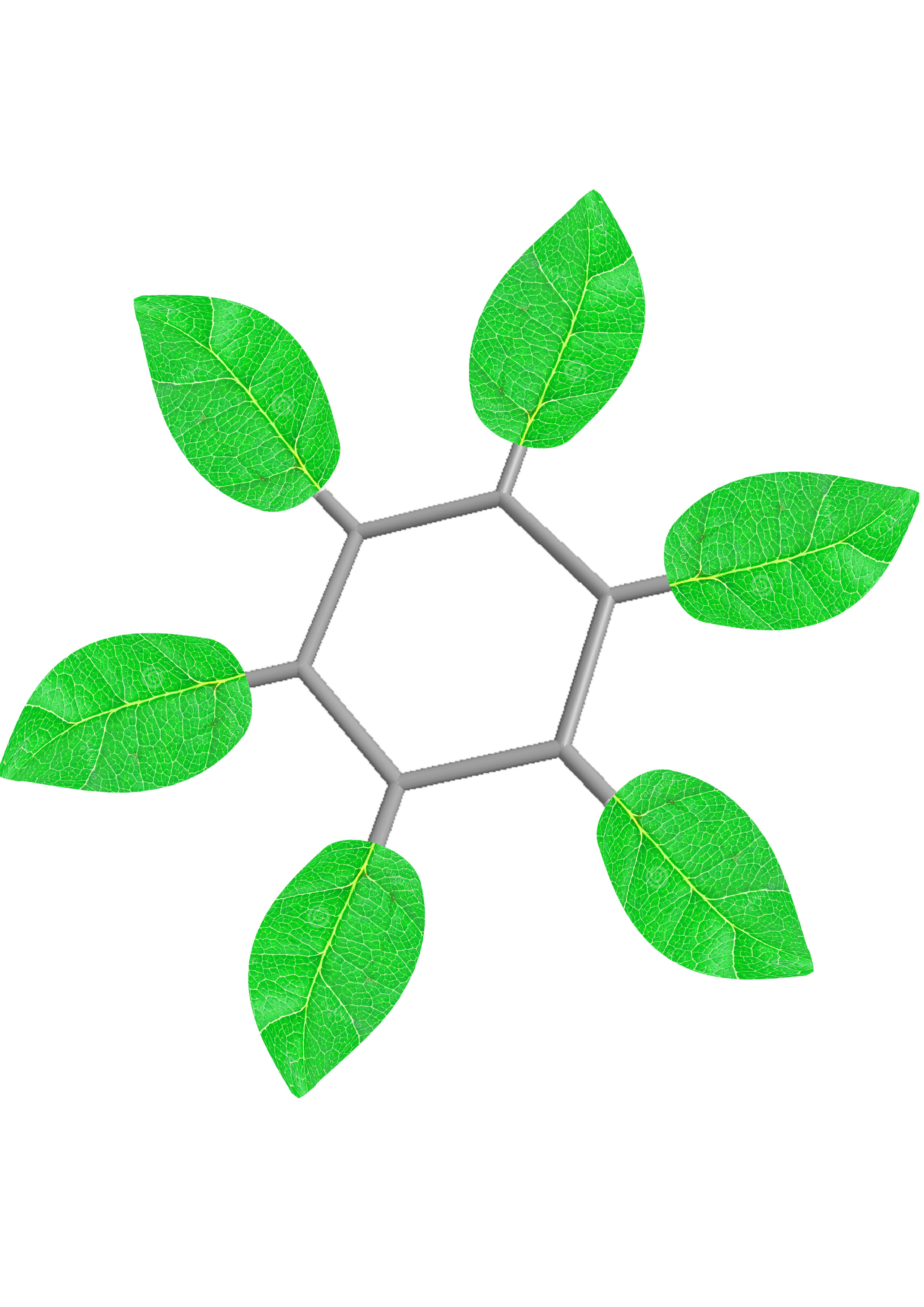 Application FormFirst Name(s)Surname/Family name
No
No
NoCurrent most/recent qualification(s)Institution Grade/Expected gradeCompletion dateOther experience relevant to your applicationArea(s) if interest Please provide further details about your research interests. Please provide further details about your research interests. Please provide further details about your research interests. Please provide further details about your research interests. Please explain your interest in sustainability, and how your area(s) of interest might contribute towards a sustainable future.Please explain your interest in sustainability, and how your area(s) of interest might contribute towards a sustainable future.Please explain your interest in sustainability, and how your area(s) of interest might contribute towards a sustainable future.Please explain your interest in sustainability, and how your area(s) of interest might contribute towards a sustainable future.What is your rationale for applying for this particular programme, and why do you think you are a suitable candidate for a place on the course?What is your rationale for applying for this particular programme, and why do you think you are a suitable candidate for a place on the course?What is your rationale for applying for this particular programme, and why do you think you are a suitable candidate for a place on the course?What is your rationale for applying for this particular programme, and why do you think you are a suitable candidate for a place on the course?